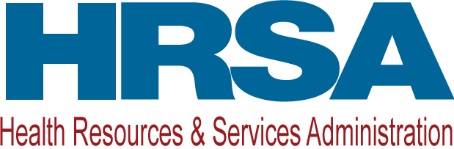 Native Hawaiian Health Care Systems 
Sample Required Service Projections(Required for NHHCS)NAME OF NATIVE HAWAIIAN HEALTH CARE SYSTEM -Application Number -Required ServicePerformance MeasureProjectionGoal for Three-Year 
Period of Performance Ending 7/31/27Outreach Services Number of Native Hawaiians informed of the availability of health services NHHCS to propose a goal for the 3-year period of performance that indicates how many Native Hawaiians will be informed of the availability of services by 7/31/27. -Education andHealthPromotionNumber of formal education/healthpromotion sessions provided (e.g., planned and structured sessions with specificobjectives and outcomes), to include virtual care and face-to-face sessions, and number of people attending these sessions)NHHCS to propose goals for the 3-year period of performance that indicate:How many formal education/health promotion sessions will be provided by 7/31/27, andHow many people will attend these sessions by 7/31/27-Services of physicians, physicians’ assistants, nurse practitioners, or other health professionals Number of visits between patients and physicians, physicians’ assistants, nurse practitioners, or other health professionals, to include virtual care and face-to-face visits. NHHCS to propose goals for the 3-year period of performance that indicate:How many virtual care visits will be conducted by the listed provider types by 7/31/27, and How many face-to-face visits will be conducted by the listed provider types by 7/31/27. -